You should be the only one using this login for your time in class.  It is important that you sign in, as well as log-out so that you keep your privacy and are aware of anything on your login.  You will be held responsible for what is on your computer.  If you get your computer, and someone else did not log out, log them out:  > Log Off   then sign in under your log-in.You may choose your own background for your display, as long as it is appropriate for school.  While you are the user for this computer – this is still a SCHOOL computer and should only be used for educational purposes.  Please set up your dock with the applications below.  To add an item to the dock, open a Finder window, click on Applications, find the application then drag the icon to the dock.  Any applications that are not in the picture below, drag them out until you see a little cloud.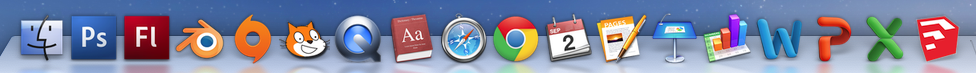 